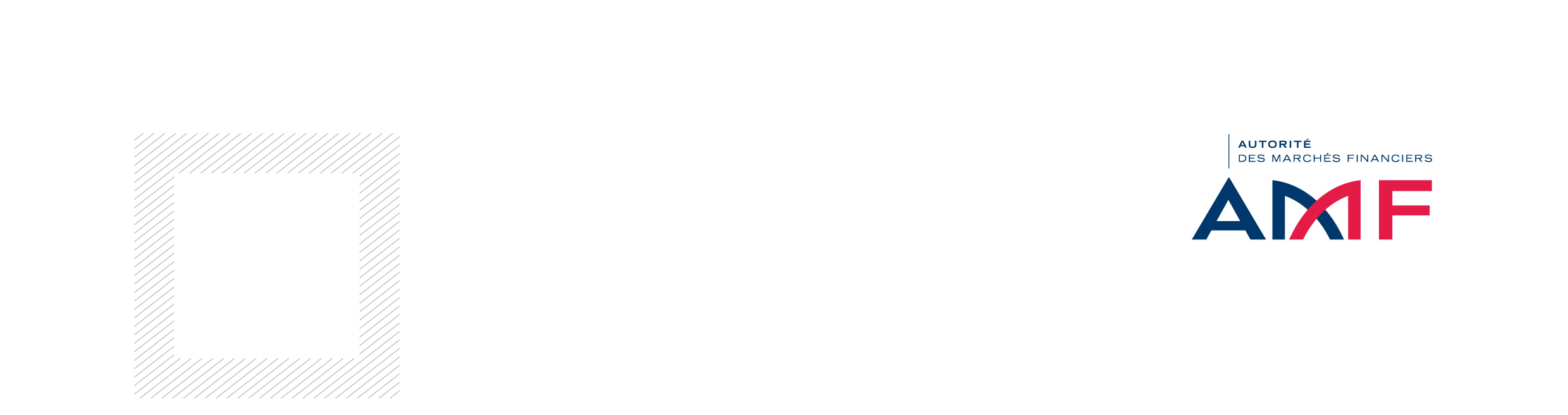 Modalités d’établissement des formulaires en cas de mutationCe document constitue l’annexe VI Bis de l’instruction AMF - Procédures d’agrément, établissement d’un DICI et d’un prospectus et information périodique des fonds d’épargne salariale – DOC-2011-21(Remplir les tableaux récapitulatifs de l’annexe VI)Les mutations de fonds d’épargne salariale peuvent prendre différentes formes, notamment la forme de : fusion, absorption, scission et liquidation. Le mode de renseignement des tableaux récapitulatifs 1 et 2 doit permettre à l'AMF de déterminer aisément la nature de la mutation. Cette dernière est en outre renseignée dans la dernière colonne de gauche. Les exemples ci-dessous indiquent les modalités d'établissement des 2 tableaux récapitulatifs en cas de mutation.TABLEAU RÉCAPITULATIF 1 - Liste fonds d’épargne salariale existants intervenant dans la transformation(autant de lignes que de produits intervenant dans la transformation. Toutefois, il est conseillé de limiter le nombre de produits à 20. Établir autant de fiches que nécessaire afin de respecter cette limitation.)TABLEAU RÉCAPITULATIF 2 - Liste fonds d’épargne salariale créé(s) dans l’opération(Pour chaque FIA créé, remplir l’annexe I)Code ISINDénominationEn entrée de la mutationNon soldé à l’issue de la mutationNature de la mutationCas 1 (fusion par apport d’actif)Entité AxA fusionne avec BEntité BxA fusionne avec BCas 2 (fusion/ absorption)Entité CxxC absorbe DEntité DxC absorbe DCas 3 (scission)Entité ExE fait scission et est dissouteEntité FxE fait scission et est dissouteEntité GxE fait scission et est dissouteCas 4 (dissolution)Entité HxH se dissoutCas 5 (transformation)Entité IxxI se transformeDénominationEntité BNB : L’entité E préexistant à l’opération, elle n’a pas à être intégrée dans ce tableau qui n’informe que de la création des nouvelles entités. Les entités inscrites dans le tableau récapitulatif 2 doivent être renseignées dans la partie C dénommée « Création de fonds d’épargne salariale».NB : L’entité E préexistant à l’opération, elle n’a pas à être intégrée dans ce tableau qui n’informe que de la création des nouvelles entités. Les entités inscrites dans le tableau récapitulatif 2 doivent être renseignées dans la partie C dénommée « Création de fonds d’épargne salariale».NB : L’entité E préexistant à l’opération, elle n’a pas à être intégrée dans ce tableau qui n’informe que de la création des nouvelles entités. Les entités inscrites dans le tableau récapitulatif 2 doivent être renseignées dans la partie C dénommée « Création de fonds d’épargne salariale».Entité FEntité G